Биология 6 класс11.02.22Выделение у растений и животныхПараграф 32 пресказ. https://youtu.be/IBZHxAvvZzQ Просмотреть видео. Зарисовать схемы выделения ярких представителей на видео.
Подготовить сообщение на выбор "Выделение у моллюсков", "Выделение у плоских червей", "Выделение у земноводных"Биология 6 класс18.02.22Размножение организмов и его значение Параграф 33 пересказ. https://youtu.be/5YDa870TPQg просмотр видео. (сделать мини конспекта видео)
 1.     Дайте определение понятиям:        Размножение        Оплодотворение        Зигота2.     Почему размножение считают важнейшим свойством живого?3.     Закончите схему «Размножение организмов»4.     Заполните таблицу «Биологическая роль различных типов размножения»5.     Почему потомство при бесполом размножении более сходно с родительскими организмами, чем при бесполом?6.     Выясните, с помощью каких вегетативных органов могут размножаться такие растения, как картофель, смородина, одуванчик, земляника, репчатый лук, тюльпан, пион, внесите данные в таблицу:7.     Многие растения, особенно плодовые кустарники, размножаются черенками. Рассмотрите рисунок и ответьте на вопросы:7.1.                  Что собой представляет черенок?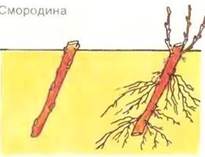 7.2.     К какому способу размножения относят черенкование?7.3.     Почему черенок сажают наклонно?8.     Почему при половом размножении потомство оказывается разнообразным? География 6 класс12.02.22Влага в атмосфере (2)https://youtu.be/qNcAO3r7XbA  просмотреть видео. Параграф 44 пересказ. 
Начинать составлять календарь погоды (образец) 
 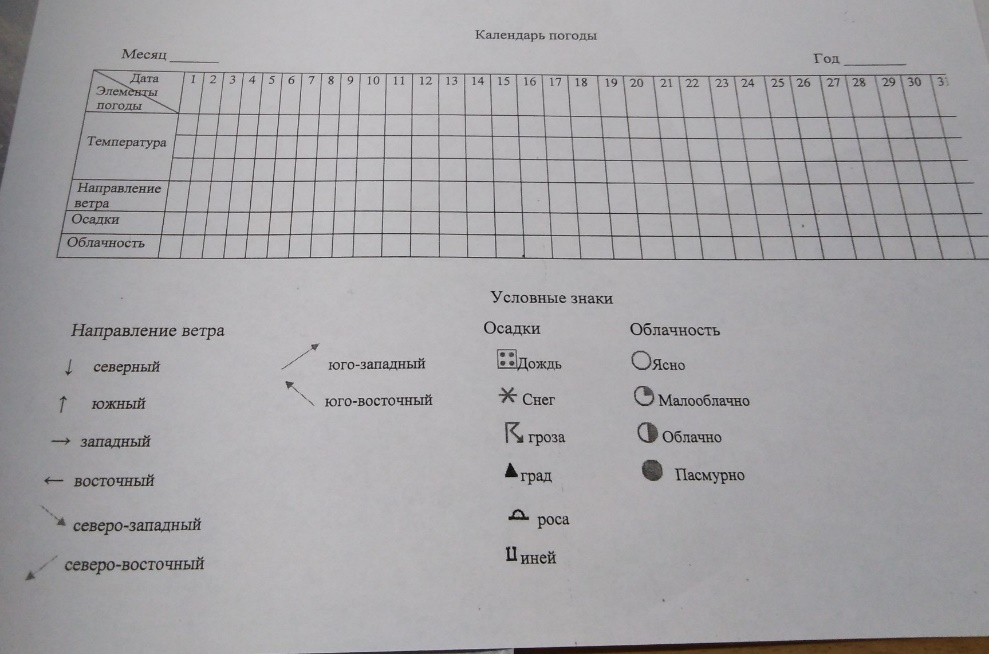 https://docs.google.com/viewer?url=https%3A%2F%2F11klasov.net%2Findex.php%3Fdo%3Ddownload%26id%3D16502%26viewonline%3D1 выполнить задания в рабочей тетради.(стр 44 -45)География 6 класс20.02.22Обобщение знаний «АД и ветер»УРОК В ЗУМЕ!!! Идентификатор-276 775 5450 пароль -123XtЗадание 1. Определи атмосферное давление у подножия холма высотой 60 метров, если на его вершине барометр показал давление 758  мм. рт. ст.
 2. Показать стрелками направление ветер1. А 742 мм  Б 750 мм;   2.А 761мм  Б 759мм; 3.А 754мм  Б 758 ммКогда ветер сильнее ?3.Построить “Розу ветров”:В течение месяца дул ветер:северный – 4 дней; северо-восточный – 1 день;
восточный – 4 день; южный – 5 дней; юго-западный – 3 дня западный – 3 днясеверо- западный – 9 дней;4. Ответить на вопросы:А.. Воздушная оболочка Земного шара, вращающаяся вместе с Землей.Б.. Разность между наибольшим и наименьшим значением температуры воздуха в течение суток, месяца или года.В. Сила, с которой воздух давит на поверхность.Г. Прибор для определения атмосферного давления